香港九龍觀塘巧明街118號萬年工業大廈13樓A2香港九龍觀塘巧明街118號萬年工業大廈13樓A2香港九龍觀塘巧明街118號萬年工業大廈13樓A2香港九龍觀塘巧明街118號萬年工業大廈13樓A2香港九龍觀塘巧明街118號萬年工業大廈13樓A2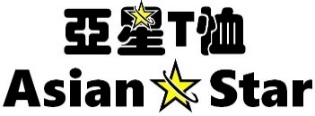 A2, 13/F, Manning Industrial Building, 118 How Ming Street, Kwun Tong, Kowloon, Hong KongA2, 13/F, Manning Industrial Building, 118 How Ming Street, Kwun Tong, Kowloon, Hong KongA2, 13/F, Manning Industrial Building, 118 How Ming Street, Kwun Tong, Kowloon, Hong KongA2, 13/F, Manning Industrial Building, 118 How Ming Street, Kwun Tong, Kowloon, Hong KongA2, 13/F, Manning Industrial Building, 118 How Ming Street, Kwun Tong, Kowloon, Hong KongA2, 13/F, Manning Industrial Building, 118 How Ming Street, Kwun Tong, Kowloon, Hong KongA2, 13/F, Manning Industrial Building, 118 How Ming Street, Kwun Tong, Kowloon, Hong KongA2, 13/F, Manning Industrial Building, 118 How Ming Street, Kwun Tong, Kowloon, Hong KongTel. : 852 23893880  / Website : www.as-uniform.comTel. : 852 23893880  / Website : www.as-uniform.comTel. : 852 23893880  / Website : www.as-uniform.comTel. : 852 23893880  / Website : www.as-uniform.comTel. : 852 23893880  / Website : www.as-uniform.com客戶資料 Cus. Info.客戶資料 Cus. Info.客戶資料 Cus. Info.客戶資料 Cus. Info.客戶資料 Cus. Info.客戶資料 Cus. Info.客戶資料 Cus. Info.客戶資料 Cus. Info.客戶資料 Cus. Info.客戶資料 Cus. Info.客戶資料 Cus. Info.客戶名稱 Cus. Name 客戶名稱 Cus. Name 聯絡人 Contact 聯絡人 Contact 聯絡電話 Tel. 聯絡電話 Tel. 號碼 / 人名資料 No. / Name Info.號碼 / 人名資料 No. / Name Info.號碼 / 人名資料 No. / Name Info.號碼 / 人名資料 No. / Name Info.號碼 / 人名資料 No. / Name Info.號碼 / 人名資料 No. / Name Info.號碼 / 人名資料 No. / Name Info.號碼 / 人名資料 No. / Name Info.號碼 / 人名資料 No. / Name Info.號碼 / 人名資料 No. / Name Info.號碼 / 人名資料 No. / Name Info.印製資料:(號碼/人名的印製方法及顏色需要相同)(號碼/人名的印製方法及顏色需要相同)(號碼/人名的印製方法及顏色需要相同)(號碼/人名的印製方法及顏色需要相同)(號碼/人名的印製方法及顏色需要相同)(號碼/人名的印製方法及顏色需要相同)(號碼/人名的印製方法及顏色需要相同)(號碼/人名的印製方法及顏色需要相同)(號碼/人名的印製方法及顏色需要相同)(號碼/人名的印製方法及顏色需要相同)印製方法e.g 水印 / 膠印 / 燙畫 / 繡花e.g 水印 / 膠印 / 燙畫 / 繡花e.g 水印 / 膠印 / 燙畫 / 繡花e.g 水印 / 膠印 / 燙畫 / 繡花e.g 水印 / 膠印 / 燙畫 / 繡花顏色 e.g 一般印於球衣背後 e.g 一般印於球衣背後 e.g 一般印於球衣背後 號碼 (大)字型位罝 e.g 一般印於球衣背後 e.g 一般印於球衣背後 e.g 一般印於球衣背後 號碼 (小)字型位罝 e.g 一般印於球褲左下角e.g 一般印於球褲左下角e.g 一般印於球褲左下角人名字型位罝 e.g 一般印於背後大號碼對上e.g 一般印於背後大號碼對上e.g 一般印於背後大號碼對上格式 大揩 (LEE)   小楷 (lee)   大小楷 (Lee)    大揩 (LEE)   小楷 (lee)   大小楷 (Lee)    大揩 (LEE)   小楷 (lee)   大小楷 (Lee)    大揩 (LEE)   小楷 (lee)   大小楷 (Lee)    大揩 (LEE)   小楷 (lee)   大小楷 (Lee)    大揩 (LEE)   小楷 (lee)   大小楷 (Lee)    大揩 (LEE)   小楷 (lee)   大小楷 (Lee)    大揩 (LEE)   小楷 (lee)   大小楷 (Lee)    大揩 (LEE)   小楷 (lee)   大小楷 (Lee)   其它文字字型位罝 e.g 左前胸e.g 左前胸e.g 左前胸格式 大揩 (LEE)   小楷 (lee)   大小楷 (Lee)    大揩 (LEE)   小楷 (lee)   大小楷 (Lee)    大揩 (LEE)   小楷 (lee)   大小楷 (Lee)    大揩 (LEE)   小楷 (lee)   大小楷 (Lee)    大揩 (LEE)   小楷 (lee)   大小楷 (Lee)    大揩 (LEE)   小楷 (lee)   大小楷 (Lee)    大揩 (LEE)   小楷 (lee)   大小楷 (Lee)    大揩 (LEE)   小楷 (lee)   大小楷 (Lee)    大揩 (LEE)   小楷 (lee)   大小楷 (Lee)   圖案 Logo圖案 Logo圖案 Logo單尺碼明細 Size Assortment單尺碼明細 Size Assortment單尺碼明細 Size Assortment單尺碼明細 Size Assortment單尺碼明細 Size Assortment單尺碼明細 Size Assortment單尺碼明細 Size Assortment總數量 (件)              Total Qty (pcs)號碼 No.名稱 Name名稱 NameXSSMLXL2XL3XL總數量 (件)              Total Qty (pcs)1JoyceJoyce112Ann ChanAnn Chan113--11456789101112131415161718 ---11總件數 Total Qty : 總件數 Total Qty : 總件數 Total Qty : 總件數 Total Qty : 4 件 pcs備註:1/ 填寫表格後，請連同圖稿檔案以附件形式傳送到我司電郵地址 info@as-uniform.com1/ 填寫表格後，請連同圖稿檔案以附件形式傳送到我司電郵地址 info@as-uniform.com1/ 填寫表格後，請連同圖稿檔案以附件形式傳送到我司電郵地址 info@as-uniform.com1/ 填寫表格後，請連同圖稿檔案以附件形式傳送到我司電郵地址 info@as-uniform.com1/ 填寫表格後，請連同圖稿檔案以附件形式傳送到我司電郵地址 info@as-uniform.com1/ 填寫表格後，請連同圖稿檔案以附件形式傳送到我司電郵地址 info@as-uniform.com1/ 填寫表格後，請連同圖稿檔案以附件形式傳送到我司電郵地址 info@as-uniform.com1/ 填寫表格後，請連同圖稿檔案以附件形式傳送到我司電郵地址 info@as-uniform.com1/ 填寫表格後，請連同圖稿檔案以附件形式傳送到我司電郵地址 info@as-uniform.com1/ 填寫表格後，請連同圖稿檔案以附件形式傳送到我司電郵地址 info@as-uniform.com1/ 填寫表格後，請連同圖稿檔案以附件形式傳送到我司電郵地址 info@as-uniform.com2/ 如有不明如何填寫表格內容, 請漏空位置, 並與我司職員聯絡查詢。 Tel: 23893880 / WhatsApp: 6805 8449。2/ 如有不明如何填寫表格內容, 請漏空位置, 並與我司職員聯絡查詢。 Tel: 23893880 / WhatsApp: 6805 8449。2/ 如有不明如何填寫表格內容, 請漏空位置, 並與我司職員聯絡查詢。 Tel: 23893880 / WhatsApp: 6805 8449。2/ 如有不明如何填寫表格內容, 請漏空位置, 並與我司職員聯絡查詢。 Tel: 23893880 / WhatsApp: 6805 8449。2/ 如有不明如何填寫表格內容, 請漏空位置, 並與我司職員聯絡查詢。 Tel: 23893880 / WhatsApp: 6805 8449。2/ 如有不明如何填寫表格內容, 請漏空位置, 並與我司職員聯絡查詢。 Tel: 23893880 / WhatsApp: 6805 8449。2/ 如有不明如何填寫表格內容, 請漏空位置, 並與我司職員聯絡查詢。 Tel: 23893880 / WhatsApp: 6805 8449。2/ 如有不明如何填寫表格內容, 請漏空位置, 並與我司職員聯絡查詢。 Tel: 23893880 / WhatsApp: 6805 8449。2/ 如有不明如何填寫表格內容, 請漏空位置, 並與我司職員聯絡查詢。 Tel: 23893880 / WhatsApp: 6805 8449。2/ 如有不明如何填寫表格內容, 請漏空位置, 並與我司職員聯絡查詢。 Tel: 23893880 / WhatsApp: 6805 8449。2/ 如有不明如何填寫表格內容, 請漏空位置, 並與我司職員聯絡查詢。 Tel: 23893880 / WhatsApp: 6805 8449。3/ 如衣服沒有人名或號碼, 請把資料格漏空。3/ 如衣服沒有人名或號碼, 請把資料格漏空。3/ 如衣服沒有人名或號碼, 請把資料格漏空。3/ 如衣服沒有人名或號碼, 請把資料格漏空。3/ 如衣服沒有人名或號碼, 請把資料格漏空。3/ 如衣服沒有人名或號碼, 請把資料格漏空。3/ 如衣服沒有人名或號碼, 請把資料格漏空。3/ 如衣服沒有人名或號碼, 請把資料格漏空。3/ 如衣服沒有人名或號碼, 請把資料格漏空。3/ 如衣服沒有人名或號碼, 請把資料格漏空。3/ 如衣服沒有人名或號碼, 請把資料格漏空。